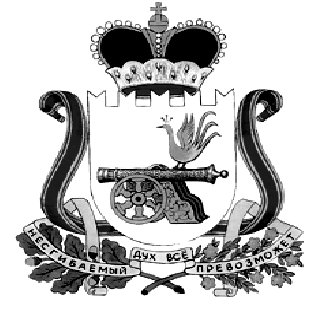  ОТДЕЛ ОБРАЗОВАНИЯАДМИНИСТРАЦИИ МУНИЦИПАЛЬНОГО ОБРАЗОВАНИЯ
«КАРДЫМОВСКИЙ РАЙОН» СМОЛЕНСКОЙ ОБЛАСТИ                                                  П Р И К А З                 от 08 .04. 2015                                             № 068О внесении изменений в составколлегии Отдела образования       В связи с увольнением Максимовой Н.Г, ведущего специалиста Отдела образования Администрации муниципального образования  «Кардымовский район» Смоленской областип р и к а з ы в а ю:  Внести в состав коллегии Отдела образования Администрации муниципального образования «Кардымовский район» Смоленской области  следующие изменения (приложение):Ввести в состав коллегии Радышевскую Ирину Семеновну, директора МБОУ «Тирянская средняя общеобразовательная школа»;Вывести из состава коллегии Максимову Наталью Геннадьевну;Приказ от 06.11.2014 года  №140 считать утратившим силу.Контроль исполнения  настоящего приказа оставляю за собой.Начальник Отдела образования                                              В.В.АзаренковаЕлена Геннадьевна Киселева8(48167) 4-21-56ПриложениеСостав коллегииОтдела образования Администрации муниципального образования«Кардымовский район» Смоленской областиПредседатель коллегии – В. В. Азаренкова,  начальник Отдела образования;Заместитель председателя коллегии – В. М. Горбачева,  главный специалист Отдела образования;Секретарь коллегии – Е. Г. Киселева, ведущий специалист Отдела образования.Члены коллегии Отдела образования:Пузенкова  О.В.   –  председатель райкома профсоюзов работников                                                                                                   образования;Новикова Т.П.      –  ведущий специалист Отдела образования;Радышевская  И.С.  – директор МБОУ «Тирянская СОШ» ;Семенова  Н.А.    –  директор МБОУ «Рыжковская СОШ»;Петросян  И.С.    –  директор МБОУ ДОД «Центр детского                                                                                  творчества»; Гнидченков А. Н. – заведующий МБДОУ  детский сад «Солнышко»;Василенко Е. А.   – директор МБОУ «Соловьевская ООШ»;Карнюшин В. А.  – директор МБОУ «Кардымовская СОШ».  